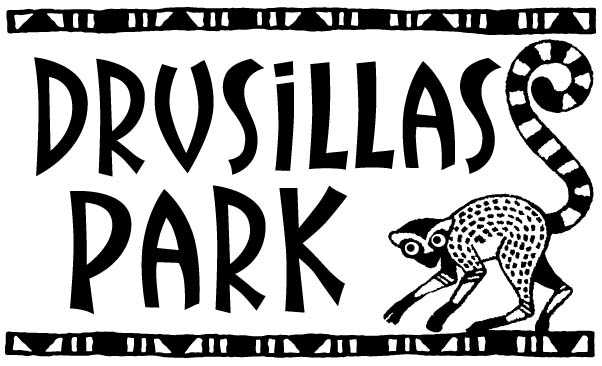 June 2019 Weekend Offer!Kids Go For Half Price VoucherTerms and ConditionsThis offer is valid on weekend dates only throughout June 2019.This offer admits one child for half price when accompanied by a current annual member or an adult paying the full individual entrance price at the gate, on the day.This offer cannot be used in conjunction with any other offers including Tesco vouchers, online tickets or any other free or discounted entry tickets.Each accompanying adult can only receive a discount for one child.There is no flexibility to change to any other dates.To obtain the offer, please download and bring the voucher with you to show at the entry gate. If you are unable to print this email, we will accept copies shown on mobile devices. You must print this voucher and hand it in at the gate upon arrival. We will also accept vouchers shown on electronic devices.